Федеральное государственное бюджетное образовательное учреждение высшего образования «Красноярский государственный медицинский университет имени профессора В.Ф. Войно-Ясенецкого» Министерства здравоохранения Российской ФедерацииФармацевтический колледжДНЕВНИКпроизводственной практикиМДК. 02.02. Контроль качества лекарственных средствФ.И.О:   Алибаева Дарья ИгоревнаМесто прохождения практики: АО «Губернские аптеки», аптека №4 ул. Декабристов, 36с «05» декабря 2023г.   по «11» декабря 2023 г.Руководители практики:Общий – Матюшин Павел Павлович (заведующий рецептурно-производственным отделом)Непосредственный – Никитина Маргарита Ивановна (провизор-аналитик)Методический – Ростовцева Лидия Вениаминовна (преподаватель)Красноярск 2023Содержание1. Цели и задачи практики2.  Знания, умения, практический опыт, которыми должен овладеть студент после прохождения практики3. Тематический план4. График прохождения практики5. Инструктаж по технике безопасности6.  Содержание и объем проведенной работы7. Отчет по производственной практике (цифровой, текстовой)Цель производственной практики по МДК. 02.02. Контроль качества лекарственных средств»  состоит в закреплении и углублении теоретической подготовки обучающегося, приобретении им практических умений, формировании компетенций, составляющих содержание профессиональной деятельности фармацевта.Задачами являются: Ознакомление со структурой производственной аптеки и организацией работы провизора аналитика;Формирование умений и практического опыта при проведении внутриаптечного контроля лекарственных средств;Обучение организации рабочего места провизора аналитика, соблюдение санитарно-гигиенического режима, охраны труда, техники безопасности и противопожарной безопасности;Обучение студентов оформлению документов первичного учета;Формирование основ социально-личностной компетенции путем приобретения студентом навыков межличностного общения с фармацевтическим персоналом. Знания, умения, практический опыт, которыми должен овладеть студент после прохождения практикиЗнания:З1. Нормативно-правовая база по внутриаптечному контролю; З2. Физико-химические и органолептические свойства лекарственных средств; З3. Методы анализа лекарственных средств; З4. Виды внутриаптечного контроля качества изготовленных лекарственных препаратов; З5. Виды документов по регистрации результатов контроля качества лекарственных средств и правила их оформления; З6. Требования по охране труда, меры пожарной безопасности, порядок действий при чрезвычайных ситуациях; З7. Санитарно-эпидемиологические требования к эксплуатации помещений и условиям труда; З8. Методы поиска и оценки фармацевтической информации.Умения:У1. Проводить обязательные виды внутриаптечного контроля качества лекарственных средств; У2. Пользоваться нормативно-правовой профессиональной документацией; У3. Пользоваться лабораторным и технологическим оборудованием; У4. Регистрировать результаты контроля; У5. Соблюдать правила санитарно-гигиенического режима, охраны труда, техники безопасности и противопожарной безопасности при изготовлении лекарственных препаратов в аптечной организации;Практический опыт:ПО 1. Проведения обязательных видов внутриаптечного контроля лекарственных средств и оформления их к отпуску.Прохождение данной производственной практики направлено на формирование у обучающихся следующих общих (ОК) и профессиональных (ПК) компетенций:ОК 1. Выбирать способы решения задач профессиональной деятельности, применительно к различным контекстам;ОК 2. Осуществлять поиск, анализ и интерпретацию информации, необходимой для выполнения задач профессиональной деятельности;ОК 3. Планировать и реализовывать собственное профессиональное и личностное развитие;ОК 4. Работать в коллективе и команде, эффективно взаимодействовать с коллегами, руководством, клиентами;ОК 5. Осуществлять устную и письменную коммуникацию на государственном языке Российской Федерации с учетом особенностей социального и культурного контекста;ОК 6. Проявлять гражданско-патриотическую позицию, демонстрировать осознанное поведение на основе традиционных общечеловеческих ценностей, применять стандарты антикоррупционного поведения;ОК 7. Содействовать сохранению окружающей среды, ресурсосбережению, эффективно действовать в чрезвычайных ситуациях;ОК 9. Использовать информационно-коммуникационные технологии в профессиональной деятельности;ОК 10. Пользоваться профессиональной документацией на государственном и иностранном языках;ОК 12. Оказывать медицинскую помощь до оказания медицинской помощи гражданам при несчастных случаях, травмах, отравлениях и других состояниях, и заболеваниях, угрожающих их жизни и здоровью;ПК 2.3. Владеть обязательными видами внутриаптечного контроля лекарственных средств; ПК 2.4. Оформлять документы первичного учета по изготовлению лекарственных препаратов; ПК 2.5. Соблюдать правила санитарно-гигиенического режима, охраны труда, техники безопасности и противопожарной безопасности, порядок действия при чрезвычайных ситуациях.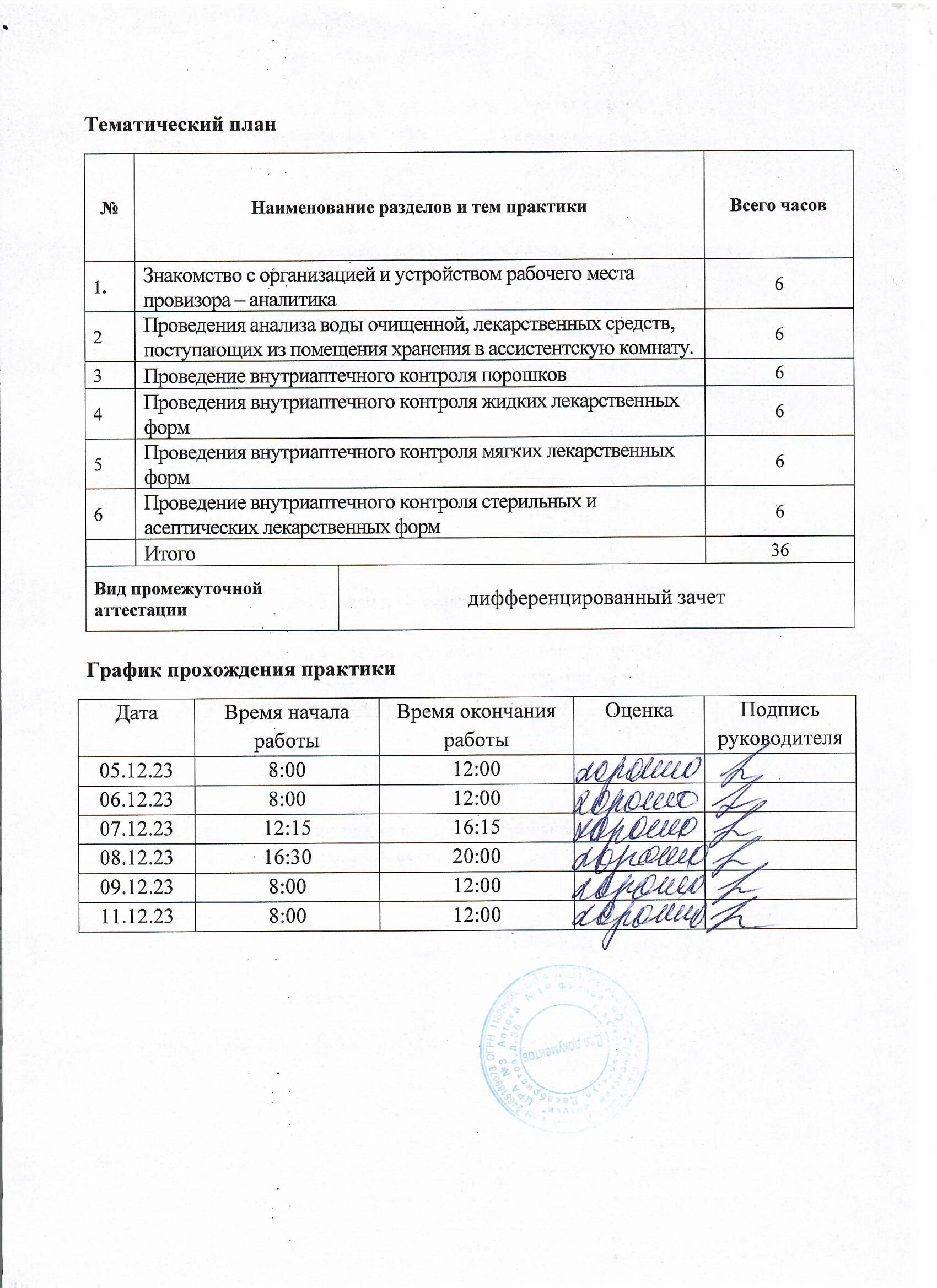 Содержание и объем проведенной работы1. Знакомство с организацией и устройством рабочего места провизора – аналитика. Техника безопасности, санитарно-эпидемиологические требования при проведении контроля качества лекарственных средств (6 часов)Рабочее место провизора-аналитика оснащено рефрактометром, титровальной установкой с микробюретками, реактивами, пипетками, грушами.В обязанности провизора-аналитика входит: - ежедневный контроль получение, анализ, хранение воды очищенной и предоставлять один раз в квартал на полный фармакопейный анализ в КАнЛ;- контролировать соблюдение технологии приготовления ЛФ в аптеке;- проводить качественный анализ порошков после заполнения штангласа- проводить анализ ЛФ;- контролировать условия и сроки хранения медикаментов, концентратов, ВАЗ, экстемпоральных ЛФ изготавливаемых в аптеке;- контролировать точность весоизмерительных приборов;- контролировать санитарный режим в аптеке;- проводить инструктаж по санитарному режиму ассистентов и санитарок-мойщиц;- контролировать проведение санитарных часов в аптеке;- контролировать режим стерилизации ЛФ, вспомогательных материалов;- контролировать качество медикаментов поступающих от поставщиков;1.Техника безопасности провизора-аналитика:1.1.Перед началом работы провизор-аналитик, принимая рабочее место, должен проверить исправность работы приборов и другого оборудования, средств механизации и посуды, различных приспособлений и других предметов оснащения рабочего места.1.2.На рабочем месте не должны находиться неиспользуемые в работе оборудование, приборы, приспособления, посуда и другие вспомогательные материалы.1.3.Провизор-аналитик во время работы должен не допускать спешки, принимать рецепты и отпускать лекарственные средства в соответствии с безопасными приемами и методами анализа.1.4.При использовании различных приборов и аппаратов, средств механизации и приспособлений провизор-аналитик должен руководствоваться правилами (инструкциями), изложенными в технических паспортах, прилагаемых к приборам и аппаратам.
1.5.Он не должен пользоваться теми или иными приборами без предварительного обучения работы с ними.
 1.6.При включении электроприборов и другого электрооборудования провизор-аналитик должен проверить соответствие напряжения прибора, указанного в паспорте, напряжению в сети, а также наличие заземления для тех из них, которые имеют металлические корпуса. Они не должен производить включение мокрыми руками.1.7.Для предупреждения порезов рук провизор-аналитик должен следить за целостностью стеклянных приборов, оборудования и посуды (бюретки, пипетки, цилиндры, колбы, воронки, штангласы, ступки и т.д.) и не допускать использования в работе разбитых предметов.
1.8.При поступлении для контроля лекарственных средств, в состав которых входят ядовитые или наркотические вещества, провизор-аналитик обязан сразу же приступить к контролю их качества.
 1.9.В процессе контроля качества таких лекарственных средств, а также при использовании ядовитых и сильнодействующих реактивов провизор-аналитик должен соблюдать правила техники безопасности. При выполнении органолептического контроля качества лекарственных средств, содержащих ядовитые, наркотические и сильнодействующие вещества, а также лекарственные средства для наружного применения, не должны допускаться пробы на вкус.
 При необходимости нагревания растворов с ядовитыми веществами, оно должно производиться только в круглодонных колбах.1.10.При определении запаха препарата следует направлять пары движением руки "на себя", а не вдыхать интенсивно.
1.11.Провизор-аналитик должен беречь руки от порезов, при закупоривании склянок следует придерживать ее за горлышко, осторожно ввинчивая пробку.
1.12.Для предупреждения зрительного напряжения, связанного с отмериванием жидкости из бюреток и пипеток, провизор-аналитик должен включать дополнительное местное освещение на рабочем месте.
1.13.Для предотвращения переутомления и порчи зрения при пользовании рефрактометром и микроскопом провизор-аналитик должен работать попеременно то одним, то другим глазом. Он не должен закрывать неработающий глаз.
1.14.Провизор-аналитик должен постоянно поддерживать свое рабочее место в надлежащем санитарном состоянии.1.15.По окончании работы провизор-аналитик должен вымыть стол теплой водой с мылом, при необходимости дезинфицирующим раствором и выполнить все требования санитарного режима.
1.16.В конце рабочего дня провизор-аналитик должен снять халат, колпак, спецобувь и убрать их в специальный шкаф, вымыть тщательно руки и выполнить все требования личной гигиены сотрудников аптеки.
1.17.В случае выявления в процессе работы недостатков эксплуатации или неисправности аппаратов, приборов и оборудования провизор-аналитик должен известить об этом администрацию аптеки.2.Пожарная безопасность.2.1.В случае возникновения пожара провизор-аналитик должен принять меры по ограничению его распространения (отключить электроприборы и аппараты, воспользоваться огнетушителями), созданию условий для его тушения, обеспечение безопасности людей и сохранению материальных ценностей.2.2.Провизор-аналитик должен принять меры к эвакуации материальных ценностей в соответствии с планом эвакуации на случай пожара или других стихийных бедствий.Таблица 1. Таблица 2.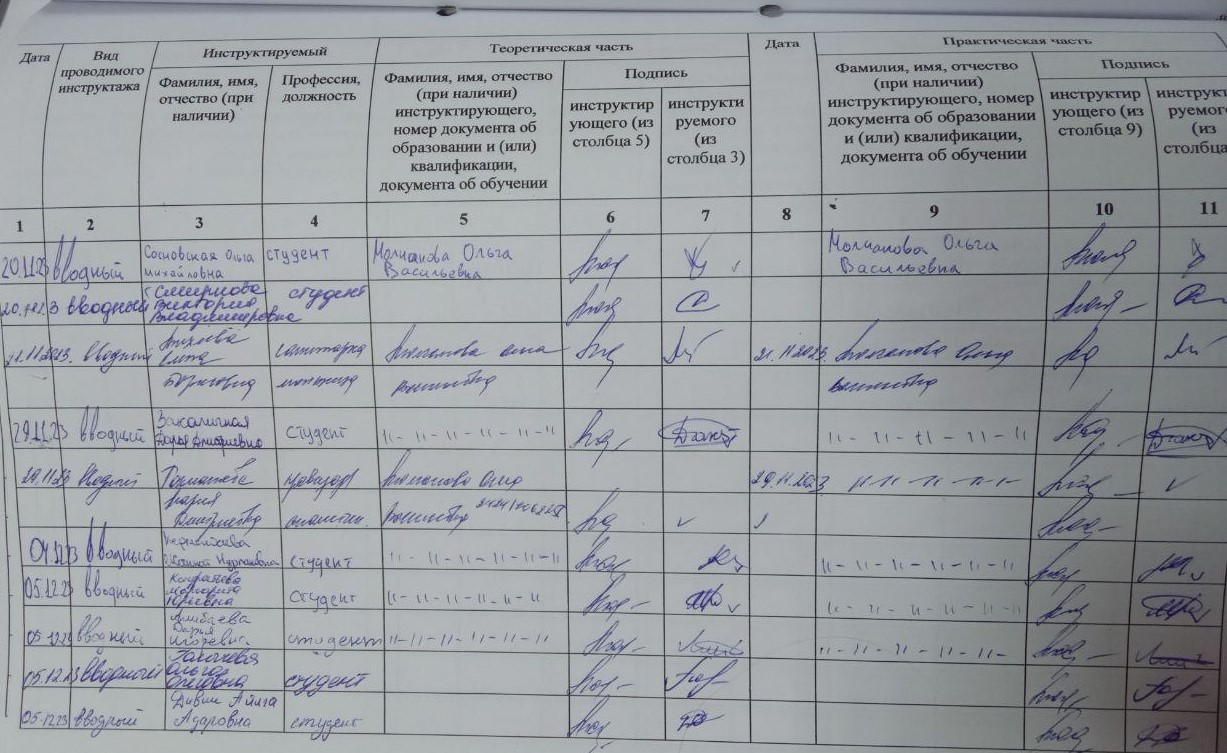 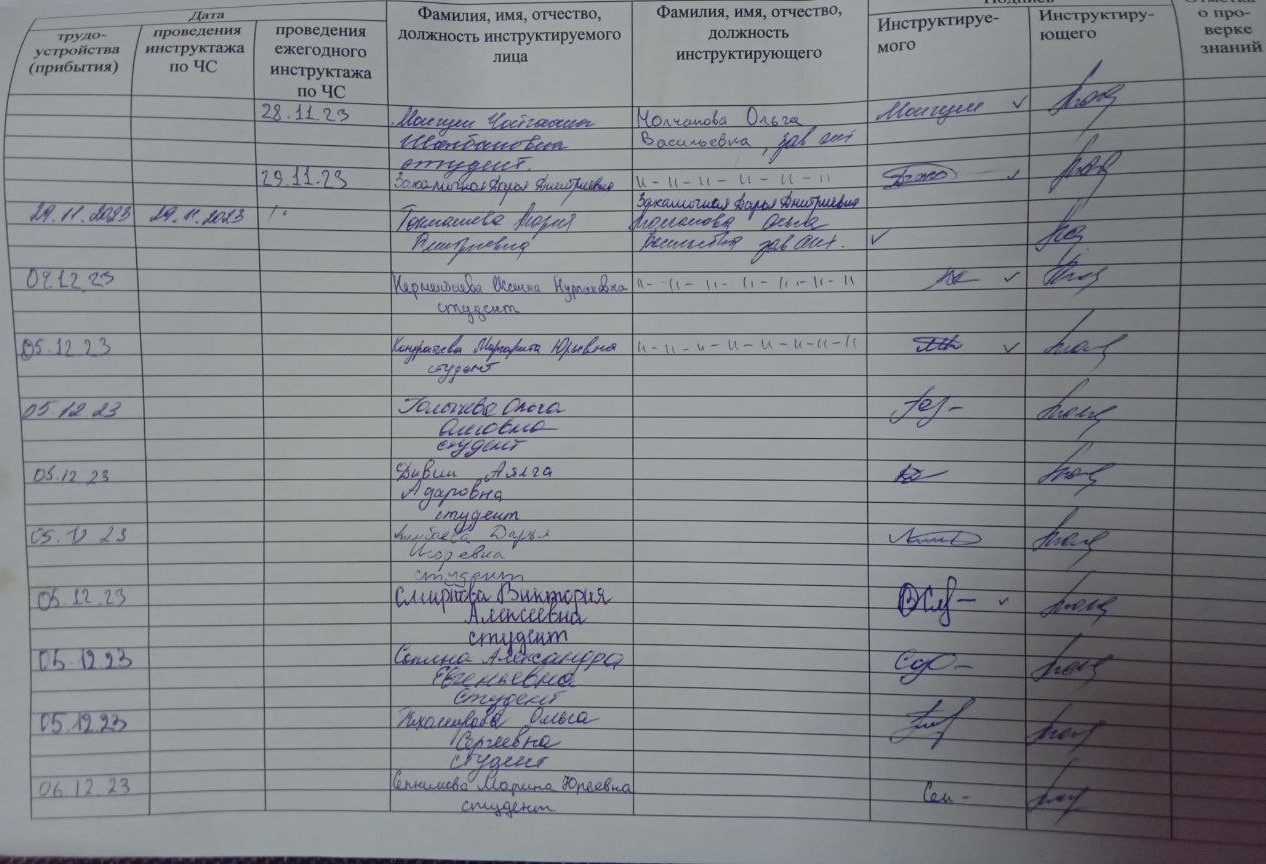 2.Проведение анализа воды очищенной, лекарственных средств поступающих из помещения хранения в ассистентскую комнату (6часов)Протокол № 1 от «6» декабря1. Agua purificata.2. Бесцветная прозрачная жидкость без запаха.3.Испытание на хлоридыМетодика: к 10 мл испытуемой воды очищенной прибавляют 0,5 мл азотной кислоты, раствор делят на две равные части (пробирки одинакового стекла и диаметра). В одну из пробирок прибавляют 0,5 мл 2 % раствора серебра нитрата, перемешивают и через 5 мин пробирки просматривают на темном фоне в проходящем свете. Между пробирками не должно быть заметной разницы.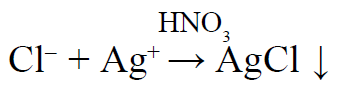 4. Испытание на сульфаты Методика: к 10 мл испытуемой воды очищенной прибавляют 0,1 мл 7,3 % раствора кислоты хлористоводородной разведенной, раствор делят на две равные части (пробирки одинакового стекла и диаметра). В одну из пробирок прибавляют 0,1 мл 6,1 % раствора бария хлорида, перемешивают и через 1 час пробирки просматривают на темном фоне в проходящем свете. Между пробирками не должно быть заметной разницы.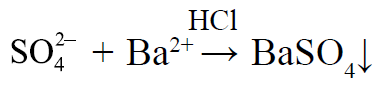 5.Испытание на соли кальция и магнияМетодика: к 100 мл воды очищенной прибавляют 2 мламмония хлорида буферного раствора рН 10,0, 50 мг индикаторной смесиэриохрома черного Т и 0,5 мл 0,01 М раствора натрия эдетата; должнонаблюдаться чисто синее окрашивание раствора (без фиолетового оттенка).Реакция образования комплексной соли катиона кальция с раствором натрия эдетата в присутствии эриохрома черного Т: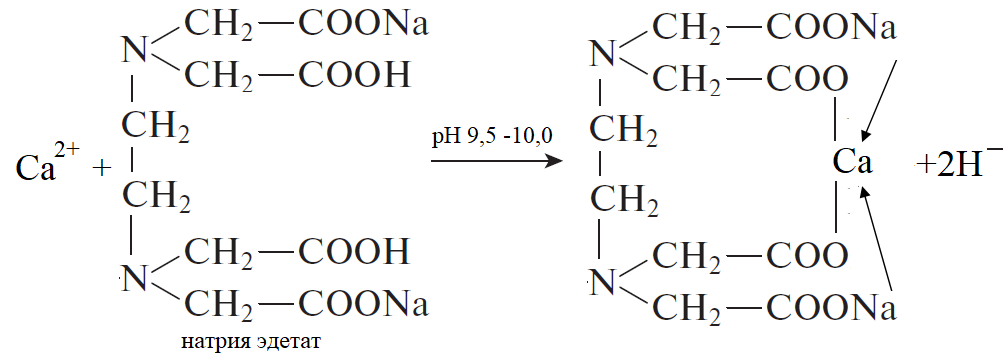 6.Испытание на соли аммония-7.Испытание на диоксид углерода-8.Испытание на восстанавливающие вещества-Протокол № 2 от «6» декабря1. Agua pro injectionibus2. Бесцветная прозрачная жидкость без запаха.3.Испытание на хлоридыМетодика: к 10 мл испытуемой воды очищенной прибавляют 0,5 мл азотной кислоты, раствор делят на две равные части (пробирки одинакового стекла и диаметра). В одну из пробирок прибавляют 0,5 мл 2 % раствора серебра нитрата, перемешивают и через 5 мин пробирки просматривают на темном фоне в проходящем свете. Между пробирками не должно быть заметной разницы.4. Испытание на сульфаты Методика: к 10 мл испытуемой воды очищенной прибавляют 0,1 мл 7,3 % раствора кислоты хлористоводородной разведенной, раствор делят на две равные части (пробирки одинакового стекла и диаметра). В одну из пробирок прибавляют 0,1 мл 6,1 % раствора бария хлорида, перемешивают и через 1 час пробирки просматривают на темном фоне в проходящем свете. Между пробирками не должно быть заметной разницы.5.Испытание на соли кальция и магнияМетодика: к 100 мл воды очищенной прибавляют 2 мламмония хлорида буферного раствора рН 10,0, 50 мг индикаторной смесиэриохрома черного Т и 0,5 мл 0,01 М раствора натрия эдетата; должнонаблюдаться чисто синее окрашивание раствора (без фиолетового оттенка).Реакция образования комплексной соли катиона кальция с раствором натрия эдетата в присутствии эриохрома черного Т:6.Испытание на соли аммонияМетодика: при взбалтывании воды для инъекций с равнымобъемом раствора кальция гидроксида (известковой воды) в наполненномдоверху и хорошо закрытом сосуде не должно быть помутнения в течение1 ч.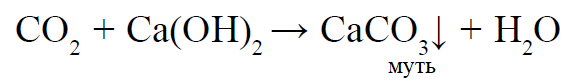 7.Испытание на диоксид углеродаМетодика: при взбалтывании воды для инъекций с равнымобъемом раствора кальция гидроксида (известковой воды) в наполненномдоверху и хорошо закрытом сосуде не должно быть помутнения в течение1 ч.8.Испытание на восстанавливающие веществаМетодика: 100 мл воды для инъекций доводят до кипения, прибавляют 0,1 мл 0,02 М раствора калия перманганата и 2 мл серной кислоты разведенной 16 %, кипятят в течение 10 мин; розовое окрашивание должно сохраниться.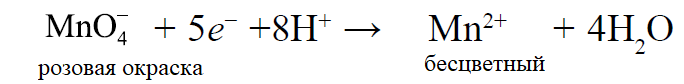 Протокол № 1 от «6» декабря1. Dextrosum monohydricum2. C6H12O6·H2O3. Белый или почти белый кристаллический порошок.4. Легко растворим в воде, очень легко в кипящей воде, мало растворим в спирте, растворим в кипящем спирте.5. Реакция подлинностиМетодика: к 3-4 каплям раствора серебра нитрата прибавить раствор аммиака до растворения осадка, к полученному раствору прибавить заранее приготовленный раствор глюкозы и слегка нагреть , появляется черный осадок или серебряный налет. 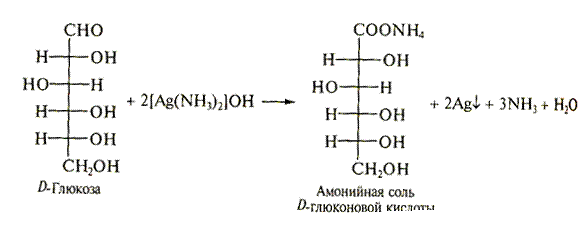 Протокол № 2 от «6» декабря1. Acidum ascorbinicum2. C6H8O63. Белый или почти белый кристаллический порошок или бесцветные кристаллы; на свету постепенно темнеет.4. Легко растворим в воде, практически нерастворим в хлороформе.5. Реакция подлинностиМетодика: к 0,01 ЛФ прибавляют 0,2 мл воды и 0,1 мл раствора серебра нитрата, появляется осадок серого цвета.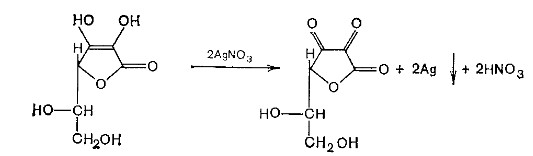 3. Проведение внутриаптечного контроля порошков (6 часов)Протокол № 1 от «7» декабря1.Diphenhydramini 0,02Dextrosi  0,252.Письменный контроль: m = 0,273.Органолептический контроль: белый порошок, однородно смешан.4.Физический контроль:ДО для 0,27 +/- 10% = 0,027ДО [0,243-0,297] 5.Испытания на подлинность:5.1.Дифенгидрамин: в фарфоровую чашечку поместить небольшое количество порошка, прибавить 1-2 капли концентрированной серной кислоты, появится желтое окрашивание, исчезающее при добавлении 2-3 капель воды.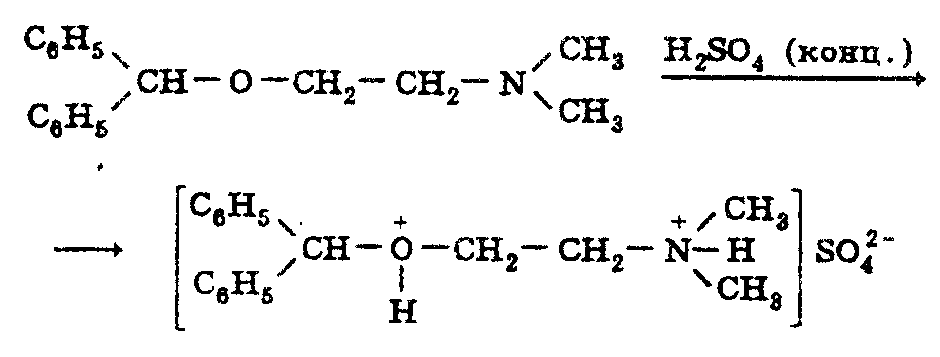 5.2.Хлорид-ион: приблизительно 0,05 порошка перенести в пробирку, прибавить 0,5 мл воды, после растворения порошка добавить по каплям раствор серебра нитрата, появится белый осадок, растворимый в растворе аммиака 10%.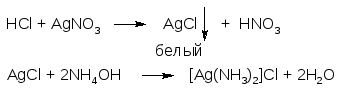 6.Количественное определение:Метод алкалиметрии. C17H21NO*HCl = C17H21NO(осадок) + NaCl + H2OМетодика: отвесить навеску порошка 0,1. Перенести в колбу для титрования, добавить 3 мл воды и 3 мл спирта, 1 каплю фенолфталеина и оттитровать 0,1М раствором гидроксида натрия до устойчивой слабо-розовой окраски. Vор = m*1000/Tx/y  m = 0,02 - 0,27            х - 0,1         х = 0,007Tx/y  = 0,1*291,82*1=29,18Vор = 0,007*1000/29,18 = 0,24Х= Vт*К* Tx/y*p/a*1000 = 0,24*1*29,18*0,27/ 0,1*1000 =0,02ДО для 0,02 +/- 20% = 0,004ДО [0,016-0,024] 7.Контроль при отпуске: порошок упаковывают в вощенную капсулу и в пакет, на этикетке указывается наименование аптеки и её адрес, номер рецепта или требования медицинской организации, инициалы больного или наименование больницы (отделения), наименование и / или состав лекарственного препарата, способ применения, дата изготовления, срок годности.Протокол № 2 от «7» декабря1.Extracti Belladonnae 0,015Natrii hydrocarbonatis 0,22.Письменный контроль: экстракт белладонны (1:2) = 0,015*2 = 0,03m = 0,233.Органолептический контроль: светло-коричневатый порошок, однородно смешан. 4.Физический контроль: ДО для 0,23 +/- 10% = 0,023ДО [0,207-0,253]5.Испытания на подлинность:5.1.Na+- реакция на окрашивание пламени в желтый цвет.5.2.HCO3- - 0,05 растворить в 3 мл воды, прибавить 3-4 капли раствора хлорида кальция , появляется помутнение раствора.2NaHCO3 + CaCl2 = Ca(HCO) + 2NaCl6.Количественное определение:Метод ацидиметрии. Методика: 0,05 порошка растворить в 5 мл воды, прибавить 1 каплю индикатора метилоранжевого и титровать 0,1М раствором соляной кислоты до появления устойчивого розового окрашивания. Vор = m*1000/Tx/y  m = 0,2 – 0,23         х – 0,1      х = 0,043Tx/y  = 0,1*84,01*1=8,401Vор = 0,043*1000/8,401 = 5,117Х= Vт*К* Tx/y*p/a*1000 = 5,117*1*8,401*0,23/ 0,05*1000 =0,2ДО для 0,2 +/- 10% = 0,02ДО [0,18-0,22] 7.Контроль при отпуске: порошок упаковывают в вощенную капсулу и в пакет, на этикетке указывается наименование аптеки и её адрес, номер рецепта или требования медицинской организации, инициалы больного или наименование больницы (отделения), наименование и / или состав лекарственного препарата, способ применения, дата изготовления, срок годности.4. Проведение внутриаптечного контроля жидких лекарственных форм (6 часов)Протокол № 3 от «8» декабря1.Riboflavini 0,002Acidi ascorbinici 0,02Sol. Dextrosi 2 % – 10 ml2.Письменный контроль: 2% - 100 мл                                            х – 10       х = 0,23.Органолептический контроль: желтая прозрачная жидкость без механических включений.4.Физический контроль:ДО для 10 +/- 10% = 1ДО [9-11]5.Испытания на подлинность:5.1.Кислота аскорбиновая. Методика: к 0,5 мл ЛФ добавить 3-4 капли раствора серебра нитрата, выпадает серый осадок.5.2.Общая реакция на глюкозу и кислоту аскорбиновую. Методика: к 0,5 мл ЛФ добавить 0,5 мл раствора Фелинга 1 и 2, нагреть, появляется кирпично-красный осадок.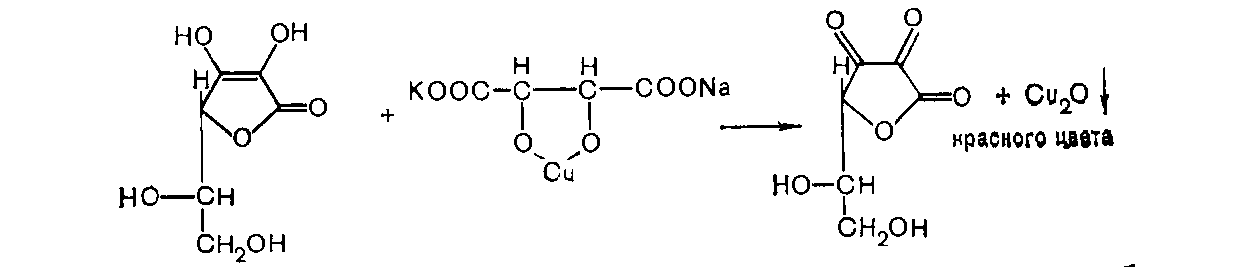 6.Количественное определение. Метод алкалиметрии. Методика: к 1 мл ЛФ добавить 1-2 капли фенолфталеина и оттитровать 0,1М раствором гидроксида натрия до устойчивой слабо-розовой окраски.Vор = m*1000/Tx/y  m = 0,02 – 10            х – 1        х = 0,002Tx/y  = 0,1*176,12*1=17,61Vор = 0,002*1000/17,61 = 0,11Х= Vт*К* Tx/y*V/a*1000 = 0,11*1*17,61*10/ 1*1000 =0,02ДО для 0,02 +/- 20% = 0,004ДО [0,016-0,024] 7.Контроль при отпуске: отпускаю во флаконе укупоренном резиновой пробкой под обкаткой алюминиевым колпачком, на этикетке указывается наименование аптеки и её адрес, номер рецепта или требования медицинской организации, инициалы больного или наименование больницы (отделения), наименование и / или состав лекарственного препарата, способ применения, дата изготовления, срок годности.Протокол № 4 от «8» декабря1.Sol. Dextrosi 5% – 50 ml 2.Письменный контроль: 5% - 100 мл                                             Х – 50           х = 2,5 +10% = 2,753.Органолептический контроль: бесцветная прозрачная жидкость без механических включений.4.Физический контроль:ДО для 50 +/- 4% = 2ДО [48-52]5.Испытания на подлинность:Методика: к 4-5 каплям ЛФ прибавить 1-2 капли раствора гидроксида натрия 5% и 1-2 капли раствора сульфата меди 5%, появляется ярко-синее окрашивание.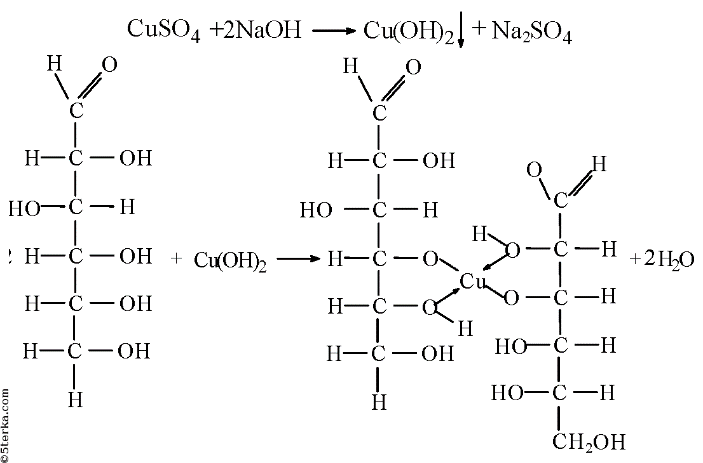 6.Количественное определение.Метод рефрактометрии. Методика: несколько капель 5% раствора глюкозы нанести на призму рефрактометра и определить показатель преломления.x = (n-n0)*Vлф/F*100=(1,34-1,333)*50/0,00142*100=2,46ДО для 2,5 +/- 4% = 0,1ДО [2,4-2,6] 7.Контроль при отпуске: отпускают во флаконе темного стекла, на этикетке указывается наименование аптеки и её адрес, номер рецепта или требования медицинской организации, инициалы больного или наименование больницы (отделения), наименование и / или состав лекарственного препарата, способ применения, дата изготовления, срок годности.Протокол № 5 от «8» декабря1.Sol. Procaini  2% - 200 ml 2.Письменный контроль: 2% -100 мл                                         х – 200        х = 43.Органолептический контроль: бесцветная прозрачная жидкость без механических включений.4.Физический контроль:ДО для 200 +/- 2% = 4ДО [196-204]5.Испытания на подлинность:5.1.Прокаина гидрохлорид. Реакция образования оснований Шиффа. Методика: на серую газетную бумагу поместить 2 капли ЛФ и 1 каплю наствора серной кислоты, появится желтое пятно.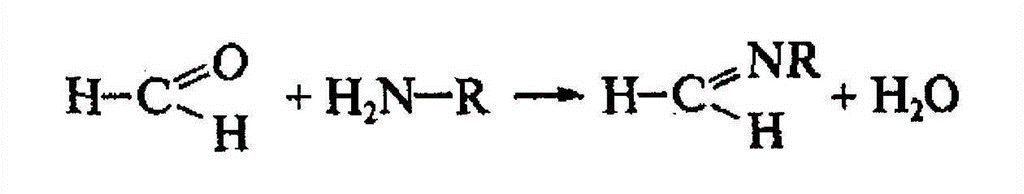 5.2.Хлорид-ион. Методика: к 2-3 капли ЛФ прибавить 1-2 капли раствора нитрата серебра, появляется белый осадок, растворимый в растворе аммиака 10%.6.Количественное определение.Метод алкалиметрии. Методика: отмерить 1 мл ЛФ, прибавить 3 мл спирта, 1 каплю фенолфталеина и титровать 0,1М раствором гидроксида натрия до розового окрашивания. Vор = m*1000/Tx/y  m = 4 – 200        х – 1        х = 0,02Tx/y  = 0,1*272,77*1=27,28Vор = 0,02*1000/27,28= 0,73Х= Vт*К* Tx/y*V/a*1000 = 0,73*1*27,28*200/ 1*1000 =4ДО для 4 +/- 10% = 0,4ДО [3,6-4,4] 7.Контроль при отпуске: отпускают во флаконе темного стекла, на этикетке указывается наименование аптеки и её адрес, номер рецепта или требования медицинской организации, инициалы больного или наименование больницы (отделения), наименование и / или состав лекарственного препарата, способ применения, дата изготовления, срок годности.5. Проведения внутриаптечного контроля мягких лекарственных форм (6 часов)Протокол № 6 от «9» декабря1. Ung. Aсidisalicylici   1% – 20,02. Письменный контроль: 2 - 100                                              х – 20       х = 0,4 3. Органолептический контроль: свето-желтая мазь однородно смешана.4. Физический контроль:ДО для 20 +/- 8% = 1,6ДО [18,4-21,6]5.Испытания на подлинность:Салицилат-ион. Методика: небольшое количество мази поместить в фарфоровую чашечку, прибавить 1 мл спирта, нагреть на водяной бане до растворения основы, после добавить 1 каплю раствора хлорида железа 3, появится фиолетовое окрашивание.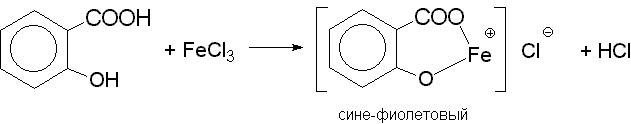 6.Количественное определение.Метод алкалиметрии. Методика: примерно 1 грамм мази(точная навеска) отвесить на кружочек пергаментной бумаги и вместе с бумагой перенести в стаканчик, прибавить 4 мл спирта и нагреть на водяной бане до растворения основы, после добавить 1 каплю фенолфталеина и титровать 0,1М раствором гидроксида натрия до устойчивой слабо-розовой окраски.Vор = m*1000/Tx/y  m = 0,4 – 20        х – 1        х = 0,02Tx/y  = 0,1*138,12*1=13,81Vор = 0,02*1000/13,81= 1,44Х= Vт*К* Tx/y*V/a*1000 = 1,44*1*13,81*20/ 1*1000 =0,4ДО для 0,4 +/- 5% = 0,02ДО [0,58-0,62] 7.Контроль при отпуске: мазь отпускают в баночке, на этикетке указывается наименование аптеки и её адрес, номер рецепта или требования медицинской организации, инициалы больного или наименование больницы (отделения), наименование и / или состав лекарственного препарата, способ применения, дата изготовления, срок годности.Протокол № 7 от «9» декабря1.Papaverini hydrochloridi 0,025Olei Cacao 1,52. Письменный контроль: m=1,5253. Органолептический контроль: желтоватые суппозитории, торпедообразной формы.4. Физический контроль:ДО для 1,525 +/- 4% = ДО [1,464-1,586]5.Испытания на подлинность:1 суппозиторий поместить в стаканчик, прибавить 3 мл воды и нагреть на водяной бане до расплавления основы, охладить, профильтровать через воронку с фильтром в пробирку. 10 капель фильтрата поместить в фарфоровую чашечку и выпарить досуха, охладить и прибавить к сухому остатку 2 капли концентрированной азотной кислоты, появляется желтое окрашивание.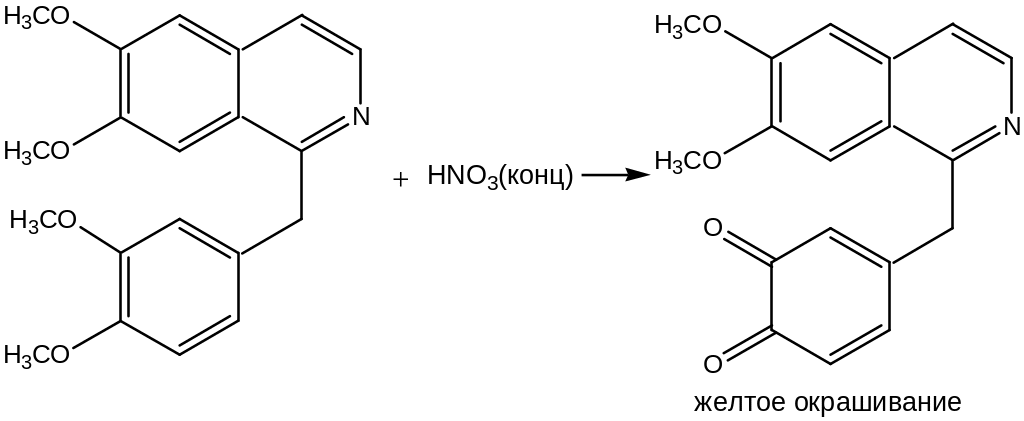 6.Количественное определение.Метод алкалиметрии. Методика: 1 суппозиторий поместить в стаканчик, прибавить 3 мл воды и спирта, нагреть на водяной бане до расплавления основы, прибавить 1-2 капли фенолфталеина и титровать теплый раствор 0,1М раствором гидроксида натрия до слабо-розовой окраски.Vор = m*1000/Tx/y  m = 0,025 – 1,525       х = 0,025Tx/y  = 0,1*375,85*1=37,59Vор = 0,025*1000/37,59= 0,66Х= Vт*К* Tx/y*V/a*1000 = 0,66*1*37,59*1,525/ 1,525*1000 =0,025ДО для 0,025 +/- 15% = 0,003ДО [0,022-0,028] 7. Контроль при отпуске: суппозитории упаковывают в пергаментные капсулы и пакет, на этикетке указывается наименование аптеки и её адрес, номер рецепта или требования медицинской организации, инициалы больного или наименование больницы (отделения), наименование и / или состав лекарственного препарата, способ применения, дата изготовления, срок годности.6. Проведение внутриаптечного контроля стерильных и асептических лекарственных форм (6 часов)Протокол № 8 от «11» декабря1. Sol. Natrii chloridi   0,9% – 100 mlSterilisetur!2. Письменный контроль: 0,9 - 100 3.Органолептический контроль: бесцветная прозрачная жидкость без механических включений.4. Физический контроль:ДО для 100 +/- 3% = 3ДО [97-103]5.Испытания на подлинность:5.1.Na+- реакция на окрашивание пламени в желтый цвет.5.2.Хлорид-ион. Методика: к 2-3 капли ЛФ прибавить 1-2 капли раствора нитрата серебра, появляется белый осадок, растворимый в растворе аммиака 10%.6.Количественное определение.Метод аргентометрии (метод Мора). Методика: отмерить 1 мл ЛФ и перенести в колбу для титрования, прибавить 2 мл воды и 1-2 капли калия хромата и титровать 0,1М раствором серебра нитрата до буровато-желтого окрашивания.Vор = m*1000/Tx/y  m = 0,9-100          х-1       х = 0,009Tx/y  = 0,1*58,44*1=5,844Vор = 0,009*1000/5,844= 1,54Х= Vт*К* Tx/y*V/a*1000 = 1,54*1*5,844*100/ 1*1000 =0,9ДО для 0,9+/- 6% = 0,054ДО [0,846-0,954] 7. Контроль при отпуске: раствор отпускают в прозрачном флаконе укупоренном резиновой пробкой под обкаткой алюминиевым колпачком, на флакон вешается бирка с указанием названия и концентрации раствора, даты изготовления и подписью изготовившего, на этикетке указывается наименование аптеки и её адрес, номер рецепта или требования медицинской организации, инициалы больного или наименование больницы (отделения), наименование и / или состав лекарственного препарата, способ применения, дата изготовления, срок годности.Протокол № 9 от «11» декабря1.Sol. Procaini  0,5 % – 100 mlSterilisetur!2. Письменный контроль: 0,5-1003. Органолептический контроль: бесцветная прозрачная жидкость без механических включений.4. Физический контроль:ДО для 100 +/- 3% = 3ДО [97-103]5.Испытания на подлинность:5.1.Прокаина гидрохлорид. Реакция образования оснований Шиффа. Методика: на серую газетную бумагу поместить 2 капли ЛФ и 1 каплю наствора серной кислоты, появится желтое пятно.5.2.Хлорид-ион. Методика: к 2-3 капли ЛФ прибавить 1-2 капли раствора нитрата серебра, появляется белый осадок, растворимый в растворе аммиака 10%.6.Количественное определение.Метод алкалиметрии. Методика: отмерить 1 мл ЛФ, прибавить 3 мл спирта, 1 каплю фенолфталеина и титровать 0,1М раствором гидроксида натрия до розового окрашивания. Vор = m*1000/Tx/y  m = 0,5 – 100        х – 1        х = 0,005Tx/y  = 0,1*272,77*1=27,28Vор = 0,005*1000/27,28= 0,18Х= Vт*К* Tx/y*V/a*1000 = 0,18*1*27,28*100/ 1*1000 =0,5ДО для 0,5 +/- 8% = 0,04ДО [0,46-0,54] 7. Контроль при отпуске: раствор отпускают в прозрачном флаконе укупоренном резиновой пробкой под обкаткой алюминиевым колпачком, на флакон вешается бирка с указанием названия и концентрации раствора, даты изготовления и подписью изготовившего, на этикетке указывается наименование аптеки и её адрес, номер рецепта или требования медицинской организации, инициалы больного или наименование больницы (отделения), наименование и / или состав лекарственного препарата, способ применения, дата изготовления, срок годности.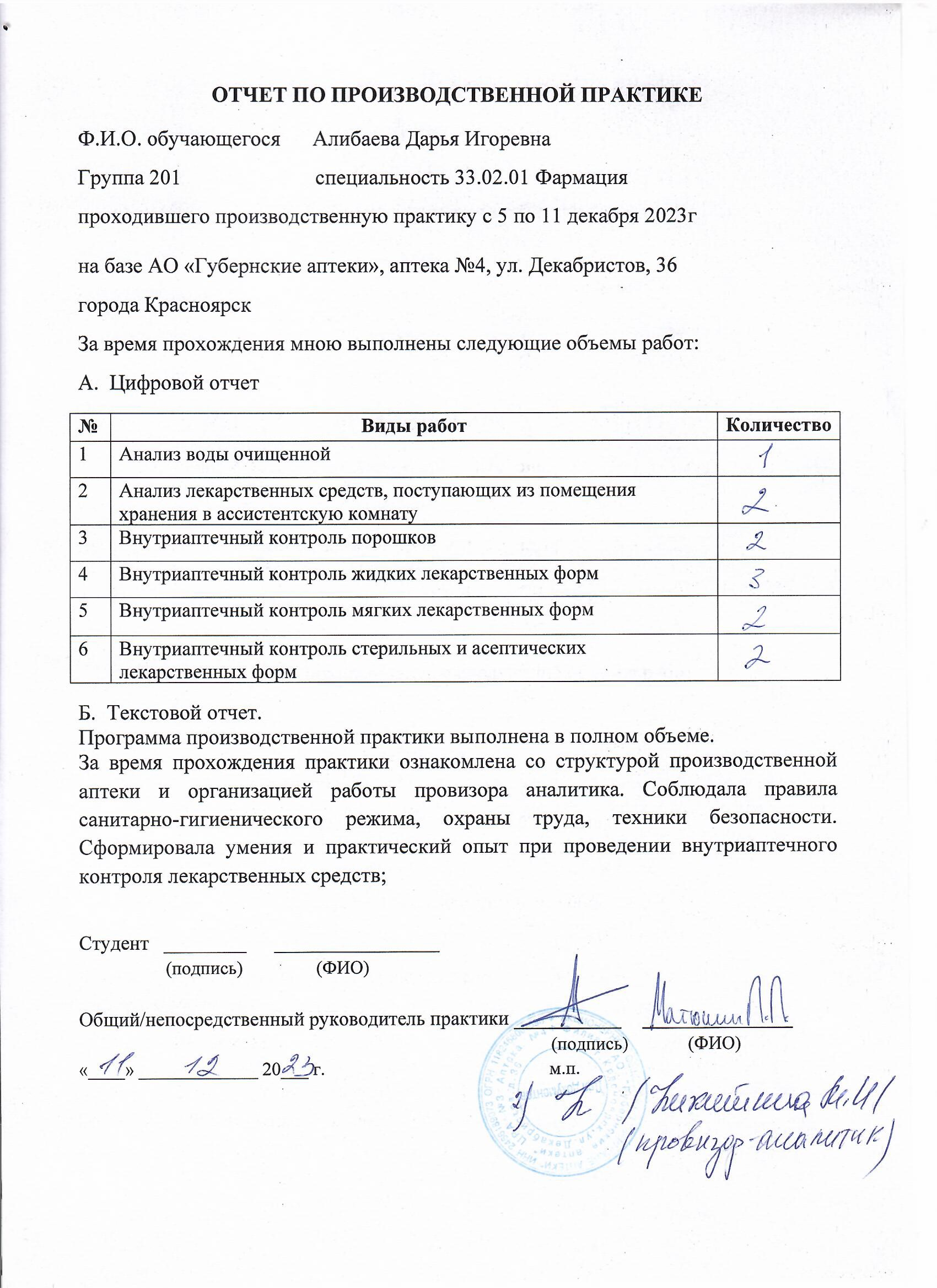 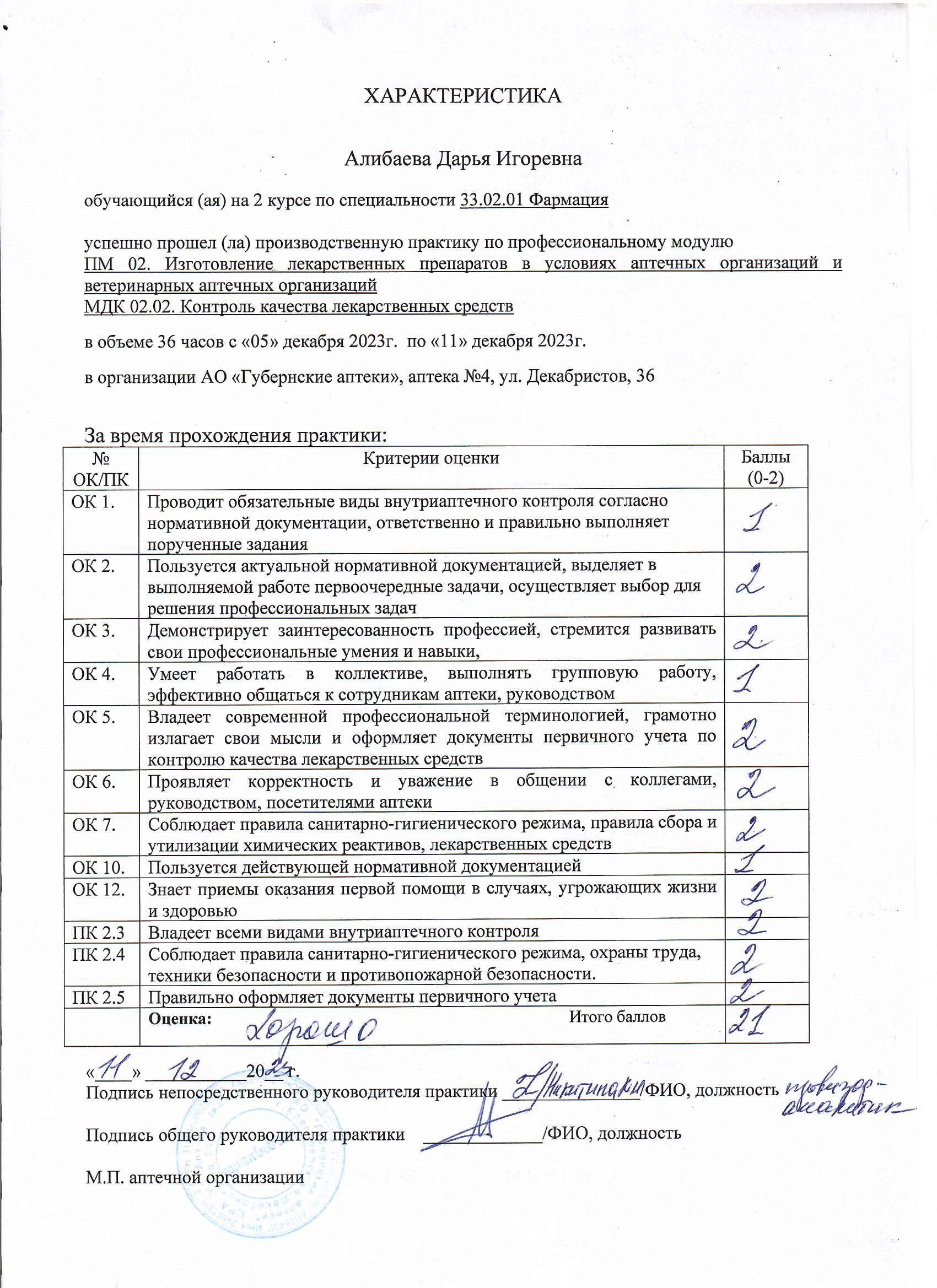 Критерии для оценки компетенций в характеристике  2 балла - критерии выполняются в полной мере1 балл - критерии не выполняются в полной мере0 баллов - критерии полностью не выполняютсяКритерии оценки по МДК 02.02. Контроль качества лекарственных средств24 - 22 баллов – отлично21 - 19 баллов – хорошо18 - 16 баллов – удовлетворительно15 баллов и менее – неудовлетворительноОценка, полученная обучающимся в характеристике, выставляется в путевку.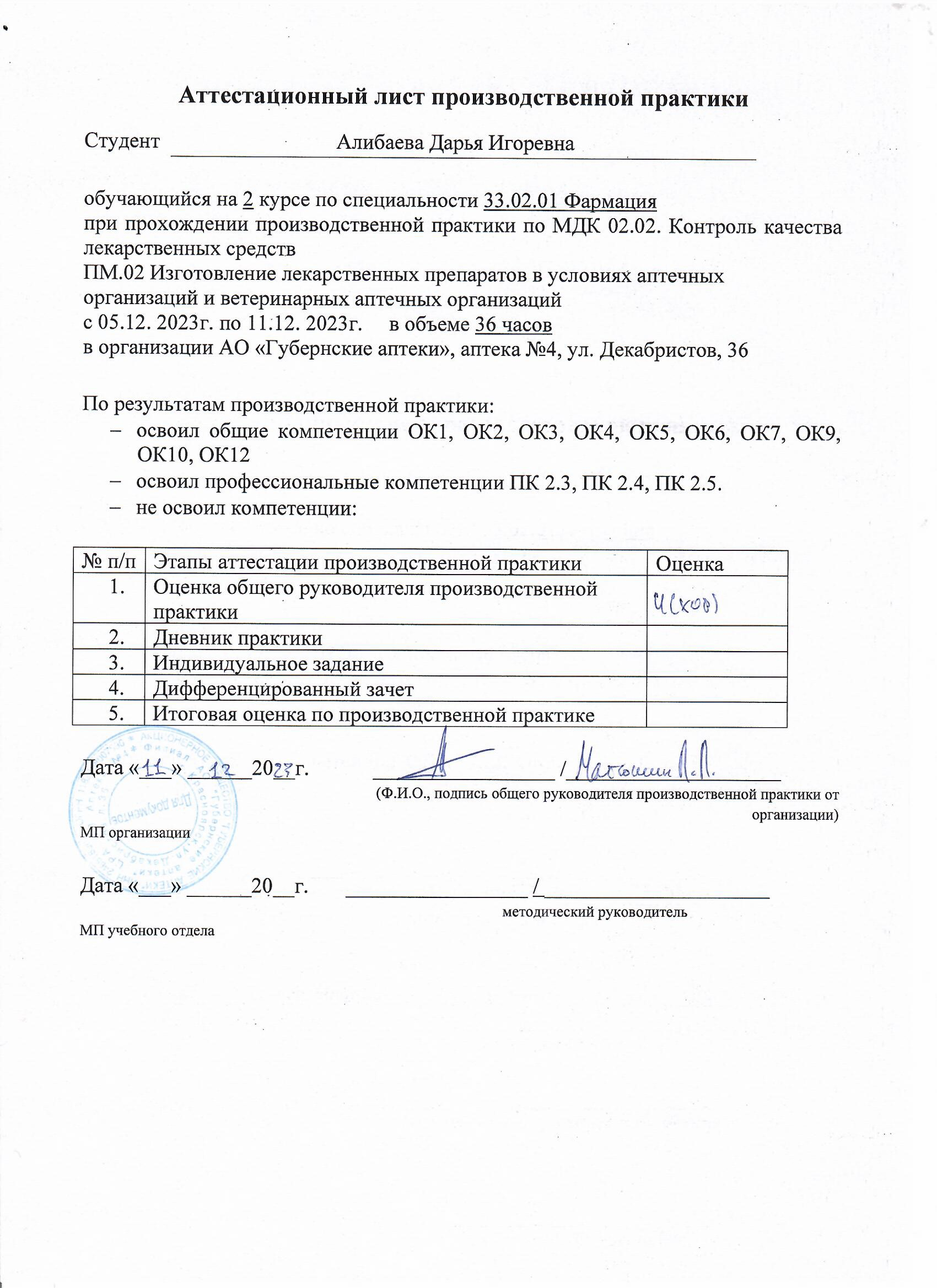 Пояснения:Руководителем практики выставляет оценка только в строку «Оценка общего руководителя производственной практики» по 5 балльной системе: 5(отл), 4(хор), 3(уд).Данная оценка должна совпадать с оценкой в характеристике. Проставляется подпись и печать руководителя практики.Остальные этапы аттестации и итоговая оценка выставляется преподавателем колледжа.Приказы(№ приказа,  год издания)Наименования приказаФедеральный закон от 12.04.2010 № 61-ФЗ«Об обращении лекарственных средств»Приказ Министерства здравоохранения РФ от 22 мая 2023 г. № 249н«Об утверждении правил изготовления и отпуска лекарственных препаратов для медицинского применения аптечными организациями, имеющими лицензию на фармацевтическую деятельность»Приказ Минздрава РФ от 31.08.2016 г. N 646н«Об утверждении Правил надлежащей практики хранения и перевозки лекарственных препаратов для медицинского применения»Приказ Минздрава РФ от 31.08.2016 г. N 647н«Об утверждении Правил надлежащей аптечной практики лекарственных препаратов для медицинского применения»Приказ Минздравсоцразвития РФ от 23.08.2010 г. N 706н«Об утверждении Правил хранения лекарственных средств» (в ред. от 28.12.2010)Постановление Главного государственного санитарного врача РФ от 24.12.2020 г. N 44«Об утверждении санитарных правил СП 2.1.3678-20 «Санитарно-эпидемиологические требования к эксплуатации помещений, зданий, сооружений, оборудования и транспорта, а также условиям деятельности хозяйствующих субъектов, осуществляющих продажу товаров, выполнение работ или оказание услуг»№Состав лекарственной формы (по рецепту, требованию)Срок годности(продолжительность хранения, сутки)1.Нестерильные твердые лекарственные формы и мази, линименты14 суток2.Нестерильные твердые желатиновые капсулы45 суток3.Нестерильные жидкие лекарственные формы, за исключением, настоек, капель, эмульсий и суспензий14 суток4.Глазные каплине более 2 суток5.Настои, отвары, слизине более 2 суток6.Растворы для инъекций и инфузийне более 2 суток7.Эмульсии, суспензии с использованием стабилизаторовне более 7 суток8.Твердые желатиновые капсулы, содержащие порошки, изготовленные в асептических условиях из стерильных ингредиентов90 суток9.Остальных лекарственные формы не более 10 суток